07-040 Трубоплетевозный автопоезд грузоподъемностью 22 тн в составе тягача на шасси Урал 55571 4х4 и 2-осного прицепа-роспуска для перевозки труб и плетей диаметром от 530 до 1420 мм, мест 3, полный вес до 36.3 тн,  ЯМЗ-236НЕ2 230 лс, 70 км/час, заводы РФ, 2000-е г.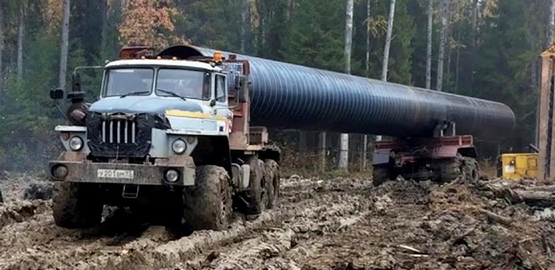 Некоторые изготовители, 2000-е годы.Открытое акционерное общество «Челябинский кузнечно-прессовый завод» (ОАО «ЧКПЗ»). г. Челябинск.Общество с ограниченной ответственностью «Тавдинскии механический Завод» (ООО «ТМЗ»). Свердловская обл., г. Тавда.Закрытое акционерное общество «УралАЗспецтехника» (ЗАО «УралАЗспецтехника»). г, Миасс,Общество с ограниченной ответственностью "УралСпецТранс" (ООО "УралСпецТранс") г, Миасс, Трубоплетевозные автопоезда предназначены для перевозки труб диаметром от 530 до 1420 мм по всем видам дорог общей транспортной сети, а также плетей (секций труб) того же диаметра длиной 36 м вне дорог вдоль трассы строительства трубопровода. В транспортном положении прицеп-роспуск может транспортироваться на грузовой площадке тягача-трубоплетевоза. Автопоезд комплектуется набором тяговых тросов для связи автомобиля-тягача и прицепа-роспуска. Коники тягача и прицепа-роспуска оборудованы передвижными стойками-упорами и увязочными механизмами, обеспечивающими надежное крепление грузов. Для исключения продольного перемещения перевозимых грузов имеются стопорные устройства. Обрезиненная поверхность коников для труб трубовоза и роспуска трубовоза предотвращает повреждение покрытия перевозимых труб.  Условия эксплуатации: при температурах окружающего воздуха от -45˚С до +40˚С при безгаражном хранении.Технические характеристики трубоплетевозного автопоездаТехнические характеристики трубоплетевозного прицепа-роспуска УСТ-94651Трубоплетевозный прицеп-роспуск ПРТПВ10 предназначен для перевозки в составе автопоезда-плетевоза труб и плетей по всем видам дорог и вне дорог общей сети вдоль трассы строительства трубопровода. Технические характеристики автомобиля шасси Урал 55571-1121-40Параметры масс трубоплетевозного автопоездаПараметры масс трубоплетевозного автопоездаПолная масса автопоезда, кг36 295Масса перевозимого груза, кг 22 000Параметры масс трубоплетевозного тягача УСТ 54538Параметры масс трубоплетевозного тягача УСТ 54538Снаряженная масса, кг9 770Полная масса, кг21 295Нагрузка на коник, кг11 300ДвигательДвигательМодельЯМЗ-236НЕ2Типдизельный, V-6, с турбонаддувомМощность, л.с.230Система питанияСистема питанияВместимость топливного бака, л300ТрансмиссияТрансмиссияКоробка передач: ЯМЗ-236У, механическая, 5-ступенчатая, 3-ходоваяКоробка передач: ЯМЗ-236У, механическая, 5-ступенчатая, 3-ходоваяРаздаточная коробка. Механическая, 2-ступенчатая с блокируемым межосевым дифференциаломРаздаточная коробка. Механическая, 2-ступенчатая с блокируемым межосевым дифференциаломШиныШиныМодельИД-П284Размерность шин1 200 х 500-508Параметры масс Параметры масс Масса перевозимого груза, кг 10 700 Масса снаряженного прицепа, кг 4 300 Полная масса прицепа, кг 15 000 Распределение нагрузки от полной массы прицепа роспуска Распределение нагрузки от полной массы прицепа роспуска На переднюю ось прицепа-роспуска, кг 7 500 На заднюю ось прицепа-роспуска, кг 7 500 Габаритные размеры Габаритные размеры Длина Ширина, мм  985х2500Колея, мм 2 010 База тележки, мм 1 320 Погрузочная высота, мм 1 795ПодвескаПодвескаТипКамАЗ, балансирная, рессорная с реактивными штангами количество осей / колес, шт.2 / 4 ШиныШиныМодельИД-П284Размерность шин1 200 х 500-508Тормозная система Тормозная система Рабочая: колодочная, барабанного типа на все колеса с двухпроводным пневмоприводом от тягача, АБСРабочая: колодочная, барабанного типа на все колеса с двухпроводным пневмоприводом от тягача, АБССтояночная: используются тормозные механизмы рабочей тормозной системы задней оси с пневматическим приводом (энергоаккумуляторы)Стояночная: используются тормозные механизмы рабочей тормозной системы задней оси с пневматическим приводом (энергоаккумуляторы)Электрооборудованиеоднопроводное, питание от тягача 24ВРазмерыРазмерыКолесная база мм3525+1400 Длина Ширина Высота мм7338х2500х2650Радиус поворота наруж. м11,4 МассаМассаГрузоподъемность кг12000 Допустимая полная масса автомобиля кг17145 Допустимая полная масса автопоезда кг21120 Распределение снаряженной массыРаспределение снаряженной массыПередний мост кг4050 Задний мост (тележка) кг3630 Распределение полной массыРаспределение полной массыПередний мост кг4800 Задний мост (тележка) кг12000 Масса буксируемого прицепа (полуприцепа для сед. тягачей)11500 кгДвигательДвигательМощность двигателя169/230 кВт (л.с.)Макс. момент667(68) Нм (кгс.м)Рабочий объем двигателя11,5 лТип двигателяЯМЗ-236НЕ2-3 (V6 Д) Соответствие экологическим требованиямЕвро-3 ПодвескаПодвескаПередняя. Зависимая на двух продольных полуэллиптических рессорах, работающих совместно с гидравлическими телескопическими амортизаторами двухстороннего действия Передняя. Зависимая на двух продольных полуэллиптических рессорах, работающих совместно с гидравлическими телескопическими амортизаторами двухстороннего действия Задняя. Зависимая на двух полуэллиптических рессорах и подрессорниках, работающих совместно с гидравлическими телескопическими амортизаторами двухстороннего действия Задняя. Зависимая на двух полуэллиптических рессорах и подрессорниках, работающих совместно с гидравлическими телескопическими амортизаторами двухстороннего действия ТрансмиссияТрансмиссияКоробка передачЯМЗ-236У, механич., 5-ступ. Коробка раздаточная. Механическая, 2-ступенчатая с блокируемым межосевым дифференциалом Коробка раздаточная. Механическая, 2-ступенчатая с блокируемым межосевым дифференциалом Размерность шин: 1200х500-508 мод.ИД-П284 или 390/95R20 147J мод.О-65 или 12,00R20 мод.У-4, ИД-304 Размерность шин: 1200х500-508 мод.ИД-П284 или 390/95R20 147J мод.О-65 или 12,00R20 мод.У-4, ИД-304 Тип кабины (число мест в кабине, включая место водителя)2 дверная (3 места) Напряжение бортовой электросети24 ВЕмкость топливных баков300 лМонтажная длина рамы под размещение оборудования4255 ммКолесная формула6х6 Контрольный расход топлива при скорости 60 км/ч36 л/100 кмМаксимальная скорость при полной массе автомобиля70 км/ч